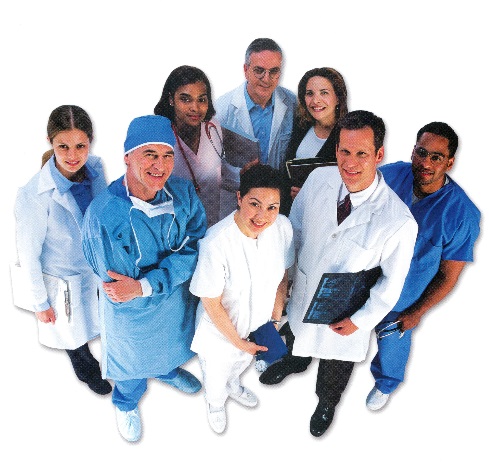 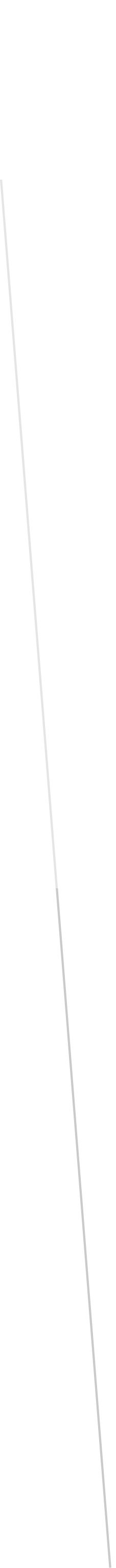                       APOGEE HEALTH PARTNERS